								For Office Use: ____________Date Cleared Background Check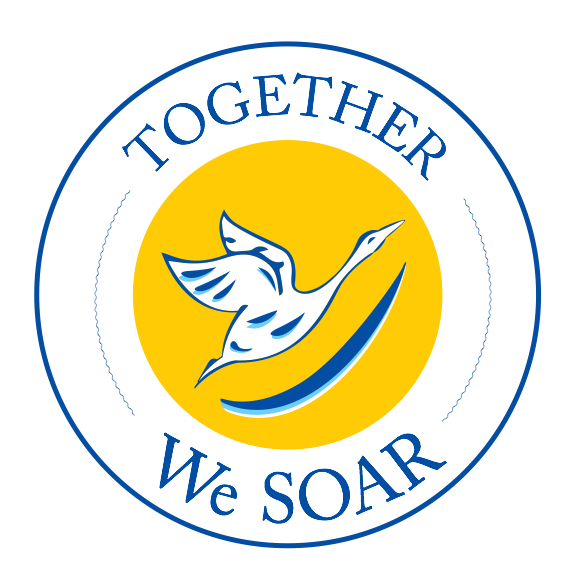 Thank you for your willingness to help provide social and recreational activities for our community's neighbors with developmental disabilities! SOAR requires that all volunteers working directly with it’s Club Members undergo a criminal background check. We are certain that you agree that all risks should be minimized when bringing vulnerable, disabled individuals into contact with volunteers. We are asking that you provide the information below so that we can complete the required background check. This inquiry will be for records of criminal behavior ONLY and will not include credit or employment information of any kind. SOAR assures that this information will only be shared with ClearStar, Inc. for the purposes of the background check and after completion of the check, this form will be shredded and no records including your social security number will be kept on file. No future criminal background checks will be conducted without your permission.*Please read and complete the ClearStar, Inc. criminal background check authorization attached to this form and submit with this application.Criminal Background Check InformationSOAR is contracting with ClearStar, Inc. to conduct criminal background checks for SOAR volunteers.Please complete the following for the purposes of conducting a criminal background check with SOAR’s contracted agency, ClearStar, Inc.  As stated above, once this information is submitted to ClearStar, Inc., for such purposes, this document will be destroyed.  All information will remain confidential in the interim.Last name ________________________________________________________First name ________________________________________________________Street Address _____________________________________________________City_______________________State_________Zip Code___________________Social Security number _____________________ Date of Birth (month, day, year) _________________DISCLOSURE REGARDING BACKGROUND INVESTIGATIONSocial Opportunities & Active Recreation, Inc. (SOAR) may obtain information about you for employment purposes from a third party consumer reporting agency. Thus, you may be the subject of a “consumer report” and/or an “investigative consumer report” which may include information about your character, general reputation, personal characteristics, and/or mode of living, and which can involve personal interviews with sources such as your neighbors, friends, or associates. These reports may contain information regarding your credit history, criminal history, social security verification, motor vehicle records (“driving records”), verification of your education or employment history, or other background checks. Credit history will only be requested where such information is related to the duties and responsibilities of the position for which you are applying. You have the right, upon written request made within a reasonable time after receipt of this notice, to request disclosure of the nature and scope of any investigative consumer report and a copy of any report about you. Please be advised that the nature and scope of the most common form of investigative consumer report obtained with regard to applicants for employment is an investigation into your education and/or employment history conducted by ClearStar, Inc. ("ClearStar"), 5955 Shiloh Rd East, Suite 104, Alpharetta, GA 30005,1-877-275-7099. The scope of this notice and authorization is all-encompassing, however, allowing the Company to obtain from any outside organization all manner of consumer reports and investigative consumer reports now and throughout the course of your employment to the extent permitted by law. As a result, you should carefully consider whether to exercise your right to request disclosure of the nature and scope of any investigative consumer report. Your signature below authorizes ClearStar, Inc. to perform a criminal background check.EMPLOYMENT BACKGROUND CHECK ACKNOWLEDGEMENT AND AUTHORIZATION SOAR VOLUNTEER ApplicationSOAR VOLUNTEER ApplicationSOAR VOLUNTEER ApplicationSOAR VOLUNTEER ApplicationSOAR VOLUNTEER ApplicationSOAR VOLUNTEER ApplicationSOAR VOLUNTEER ApplicationSOAR VOLUNTEER ApplicationApplicant InformationApplicant InformationApplicant InformationApplicant InformationApplicant InformationApplicant InformationApplicant InformationApplicant InformationName:Name:Name:Name:Name:Name:Name:Name:Date of birth:Date of birth:Date of birth:Phone:Phone:Mobile Phone:Mobile Phone:Mobile Phone:Current Address:Current Address:Current Address:Current Address:Current Address:Current Address:Current Address:Current Address:Email address:Email address:Email address:Email address:Email address:Email address:Email address:Email address:City:City:City:State:State:ZIP Code:ZIP Code:ZIP Code:Employment InformationEmployment InformationEmployment InformationEmployment InformationEmployment InformationEmployment InformationEmployment InformationEmployment InformationCurrent employer:Current employer:Current employer:Current employer:Current employer:Current employer:Current employer:Current employer:Employer address:Employer address:Employer address:Employer address:Employer address:Position:Position:Position:Phone:Phone:Phone:E-mail:E-mail:Fax:Fax:Fax:City:City:City:State:State:ZIP Code:ZIP Code:ZIP Code:Emergency ContactEmergency ContactEmergency ContactEmergency ContactEmergency ContactEmergency ContactEmergency ContactEmergency ContactName:Name:Name:Name:Name:Name:Name:Name:Address:Address:Address:Address:Address:Phone:Phone:Phone:City:City:City:State:State:ZIP Code:ZIP Code:ZIP Code:Relationship:Relationship:Relationship:Relationship:Relationship:Relationship:Relationship:Relationship:BACKGROUND EXPERIENCE
Please list any background experiences you have working with Adults with Developmental DisabilitiesBACKGROUND EXPERIENCE
Please list any background experiences you have working with Adults with Developmental DisabilitiesBACKGROUND EXPERIENCE
Please list any background experiences you have working with Adults with Developmental DisabilitiesBACKGROUND EXPERIENCE
Please list any background experiences you have working with Adults with Developmental DisabilitiesBACKGROUND EXPERIENCE
Please list any background experiences you have working with Adults with Developmental DisabilitiesBACKGROUND EXPERIENCE
Please list any background experiences you have working with Adults with Developmental DisabilitiesBACKGROUND EXPERIENCE
Please list any background experiences you have working with Adults with Developmental DisabilitiesBACKGROUND EXPERIENCE
Please list any background experiences you have working with Adults with Developmental DisabilitiesSpecial Talents To Teach or Lead WITH CLUB MEMBERSCheck any that applySpecial Talents To Teach or Lead WITH CLUB MEMBERSCheck any that applySpecial Talents To Teach or Lead WITH CLUB MEMBERSCheck any that applySpecial Talents To Teach or Lead WITH CLUB MEMBERSCheck any that applySpecial Talents To Teach or Lead WITH CLUB MEMBERSCheck any that applySpecial Talents To Teach or Lead WITH CLUB MEMBERSCheck any that applySpecial Talents To Teach or Lead WITH CLUB MEMBERSCheck any that applySpecial Talents To Teach or Lead WITH CLUB MEMBERSCheck any that applyHobby (list)ArtArtArtCraftsCraftsDance ClassesDance ClassesExercise ClassesYogaYogaYogaMusicMusicSportsSportsFishingBikingBikingBikingCookingCookingHikingHikingChurch-related activitiesTable GamesTable GamesTable GamesTechnical Technical OtherOtherSpecial SKILLS or Talents To Assist with SOAR Operations                                                                                            Check any that applySpecial SKILLS or Talents To Assist with SOAR Operations                                                                                            Check any that applySpecial SKILLS or Talents To Assist with SOAR Operations                                                                                            Check any that applySpecial SKILLS or Talents To Assist with SOAR Operations                                                                                            Check any that applySpecial SKILLS or Talents To Assist with SOAR Operations                                                                                            Check any that applySpecial SKILLS or Talents To Assist with SOAR Operations                                                                                            Check any that applySpecial SKILLS or Talents To Assist with SOAR Operations                                                                                            Check any that applySpecial SKILLS or Talents To Assist with SOAR Operations                                                                                            Check any that applyTechnicalClericalClericalClericalPublic RelationsPublic RelationsOtherOtherTIME COMMITMENTTIME COMMITMENTTIME COMMITMENTTIME COMMITMENTTIME COMMITMENTTIME COMMITMENTTIME COMMITMENTTIME COMMITMENTHow much time can you commit per week? __________ per month?_____________ Time preferences (check all that apply): Weekdays _____ Weekends____ Mornings____  Afternoons____ Evenings____How much time can you commit per week? __________ per month?_____________ Time preferences (check all that apply): Weekdays _____ Weekends____ Mornings____  Afternoons____ Evenings____How much time can you commit per week? __________ per month?_____________ Time preferences (check all that apply): Weekdays _____ Weekends____ Mornings____  Afternoons____ Evenings____How much time can you commit per week? __________ per month?_____________ Time preferences (check all that apply): Weekdays _____ Weekends____ Mornings____  Afternoons____ Evenings____How much time can you commit per week? __________ per month?_____________ Time preferences (check all that apply): Weekdays _____ Weekends____ Mornings____  Afternoons____ Evenings____How much time can you commit per week? __________ per month?_____________ Time preferences (check all that apply): Weekdays _____ Weekends____ Mornings____  Afternoons____ Evenings____How much time can you commit per week? __________ per month?_____________ Time preferences (check all that apply): Weekdays _____ Weekends____ Mornings____  Afternoons____ Evenings____How much time can you commit per week? __________ per month?_____________ Time preferences (check all that apply): Weekdays _____ Weekends____ Mornings____  Afternoons____ Evenings____ACTIVITY PREFERENCES/VOLUNTEER TO ASSIST WITH CLUB MEMBERSCheck any that applyACTIVITY PREFERENCES/VOLUNTEER TO ASSIST WITH CLUB MEMBERSCheck any that applyACTIVITY PREFERENCES/VOLUNTEER TO ASSIST WITH CLUB MEMBERSCheck any that applyACTIVITY PREFERENCES/VOLUNTEER TO ASSIST WITH CLUB MEMBERSCheck any that applyACTIVITY PREFERENCES/VOLUNTEER TO ASSIST WITH CLUB MEMBERSCheck any that applyACTIVITY PREFERENCES/VOLUNTEER TO ASSIST WITH CLUB MEMBERSCheck any that applyACTIVITY PREFERENCES/VOLUNTEER TO ASSIST WITH CLUB MEMBERSCheck any that applyACTIVITY PREFERENCES/VOLUNTEER TO ASSIST WITH CLUB MEMBERSCheck any that applyHobbiesHobbiesCraftsCraftsDancingDancingDancingDancesArtArtMusicMusicComputers/TechComputers/TechComputers/TechPicnicsGamesGamesOtherOtherOtherOtherOtherOtherI would prefer not to be asked to __________________________________________________________________________I would prefer not to be asked to __________________________________________________________________________I would prefer not to be asked to __________________________________________________________________________I would prefer not to be asked to __________________________________________________________________________I would prefer not to be asked to __________________________________________________________________________I would prefer not to be asked to __________________________________________________________________________I would prefer not to be asked to __________________________________________________________________________I would prefer not to be asked to __________________________________________________________________________RECOMMENDATIONS OF OTHER VOLUNTEERSList additional names and contact numbers on the backRECOMMENDATIONS OF OTHER VOLUNTEERSList additional names and contact numbers on the backRECOMMENDATIONS OF OTHER VOLUNTEERSList additional names and contact numbers on the backRECOMMENDATIONS OF OTHER VOLUNTEERSList additional names and contact numbers on the backRECOMMENDATIONS OF OTHER VOLUNTEERSList additional names and contact numbers on the backRECOMMENDATIONS OF OTHER VOLUNTEERSList additional names and contact numbers on the backRECOMMENDATIONS OF OTHER VOLUNTEERSList additional names and contact numbers on the backRECOMMENDATIONS OF OTHER VOLUNTEERSList additional names and contact numbers on the backName:Name:Name:Name:Contact information:Contact information:Contact information:Contact information:Name: Name: Name: Name: Contact information: Contact information: Contact information: Contact information: FEEFEEFEEFEEFEEFEEFEEFEENo fee Required      T-SHIRT SIZE ______________________No fee Required      T-SHIRT SIZE ______________________No fee Required      T-SHIRT SIZE ______________________No fee Required      T-SHIRT SIZE ______________________No fee Required      T-SHIRT SIZE ______________________No fee Required      T-SHIRT SIZE ______________________No fee Required      T-SHIRT SIZE ______________________No fee Required      T-SHIRT SIZE ______________________SignatureSignatureSignatureSignatureSignatureSignatureSignatureSignatureI verify that all information provided on this form is accurate.I agree that you may photograph or videotape me while participating in SOAR sponsored activities.  Further, SOAR retains the rights to use these images in any manner without compensation to me for promoting or reporting SOAR sponsored activities. I acknowledge that photographs or videos may be used in whole or in part and may be produced, duplicated, distributed and used for informational, promotional or other public purposes.  initial _____
I recognize that some risk of bodily injury is possible in normal participation in SOAR’s activities.  All volunteers assume all risks.  I do hereby waive, release, absolve, indemnify, and agree to hold harmless SOAR (Social Opportunities & Active Recreation, Inc), its sponsors, community partners, volunteers and/or participants for any claim arising out of an injury that I might incur, whether the result of negligence or any other cause, in my role as a SOAR volunteer.  initial_____I verify that all information provided on this form is accurate.I agree that you may photograph or videotape me while participating in SOAR sponsored activities.  Further, SOAR retains the rights to use these images in any manner without compensation to me for promoting or reporting SOAR sponsored activities. I acknowledge that photographs or videos may be used in whole or in part and may be produced, duplicated, distributed and used for informational, promotional or other public purposes.  initial _____
I recognize that some risk of bodily injury is possible in normal participation in SOAR’s activities.  All volunteers assume all risks.  I do hereby waive, release, absolve, indemnify, and agree to hold harmless SOAR (Social Opportunities & Active Recreation, Inc), its sponsors, community partners, volunteers and/or participants for any claim arising out of an injury that I might incur, whether the result of negligence or any other cause, in my role as a SOAR volunteer.  initial_____I verify that all information provided on this form is accurate.I agree that you may photograph or videotape me while participating in SOAR sponsored activities.  Further, SOAR retains the rights to use these images in any manner without compensation to me for promoting or reporting SOAR sponsored activities. I acknowledge that photographs or videos may be used in whole or in part and may be produced, duplicated, distributed and used for informational, promotional or other public purposes.  initial _____
I recognize that some risk of bodily injury is possible in normal participation in SOAR’s activities.  All volunteers assume all risks.  I do hereby waive, release, absolve, indemnify, and agree to hold harmless SOAR (Social Opportunities & Active Recreation, Inc), its sponsors, community partners, volunteers and/or participants for any claim arising out of an injury that I might incur, whether the result of negligence or any other cause, in my role as a SOAR volunteer.  initial_____I verify that all information provided on this form is accurate.I agree that you may photograph or videotape me while participating in SOAR sponsored activities.  Further, SOAR retains the rights to use these images in any manner without compensation to me for promoting or reporting SOAR sponsored activities. I acknowledge that photographs or videos may be used in whole or in part and may be produced, duplicated, distributed and used for informational, promotional or other public purposes.  initial _____
I recognize that some risk of bodily injury is possible in normal participation in SOAR’s activities.  All volunteers assume all risks.  I do hereby waive, release, absolve, indemnify, and agree to hold harmless SOAR (Social Opportunities & Active Recreation, Inc), its sponsors, community partners, volunteers and/or participants for any claim arising out of an injury that I might incur, whether the result of negligence or any other cause, in my role as a SOAR volunteer.  initial_____I verify that all information provided on this form is accurate.I agree that you may photograph or videotape me while participating in SOAR sponsored activities.  Further, SOAR retains the rights to use these images in any manner without compensation to me for promoting or reporting SOAR sponsored activities. I acknowledge that photographs or videos may be used in whole or in part and may be produced, duplicated, distributed and used for informational, promotional or other public purposes.  initial _____
I recognize that some risk of bodily injury is possible in normal participation in SOAR’s activities.  All volunteers assume all risks.  I do hereby waive, release, absolve, indemnify, and agree to hold harmless SOAR (Social Opportunities & Active Recreation, Inc), its sponsors, community partners, volunteers and/or participants for any claim arising out of an injury that I might incur, whether the result of negligence or any other cause, in my role as a SOAR volunteer.  initial_____I verify that all information provided on this form is accurate.I agree that you may photograph or videotape me while participating in SOAR sponsored activities.  Further, SOAR retains the rights to use these images in any manner without compensation to me for promoting or reporting SOAR sponsored activities. I acknowledge that photographs or videos may be used in whole or in part and may be produced, duplicated, distributed and used for informational, promotional or other public purposes.  initial _____
I recognize that some risk of bodily injury is possible in normal participation in SOAR’s activities.  All volunteers assume all risks.  I do hereby waive, release, absolve, indemnify, and agree to hold harmless SOAR (Social Opportunities & Active Recreation, Inc), its sponsors, community partners, volunteers and/or participants for any claim arising out of an injury that I might incur, whether the result of negligence or any other cause, in my role as a SOAR volunteer.  initial_____I verify that all information provided on this form is accurate.I agree that you may photograph or videotape me while participating in SOAR sponsored activities.  Further, SOAR retains the rights to use these images in any manner without compensation to me for promoting or reporting SOAR sponsored activities. I acknowledge that photographs or videos may be used in whole or in part and may be produced, duplicated, distributed and used for informational, promotional or other public purposes.  initial _____
I recognize that some risk of bodily injury is possible in normal participation in SOAR’s activities.  All volunteers assume all risks.  I do hereby waive, release, absolve, indemnify, and agree to hold harmless SOAR (Social Opportunities & Active Recreation, Inc), its sponsors, community partners, volunteers and/or participants for any claim arising out of an injury that I might incur, whether the result of negligence or any other cause, in my role as a SOAR volunteer.  initial_____I verify that all information provided on this form is accurate.I agree that you may photograph or videotape me while participating in SOAR sponsored activities.  Further, SOAR retains the rights to use these images in any manner without compensation to me for promoting or reporting SOAR sponsored activities. I acknowledge that photographs or videos may be used in whole or in part and may be produced, duplicated, distributed and used for informational, promotional or other public purposes.  initial _____
I recognize that some risk of bodily injury is possible in normal participation in SOAR’s activities.  All volunteers assume all risks.  I do hereby waive, release, absolve, indemnify, and agree to hold harmless SOAR (Social Opportunities & Active Recreation, Inc), its sponsors, community partners, volunteers and/or participants for any claim arising out of an injury that I might incur, whether the result of negligence or any other cause, in my role as a SOAR volunteer.  initial_____Signature of applicant:Signature of applicant:Signature of applicant:Signature of applicant:Signature of applicant:Date:Date:Date:I acknowledge receipt of the DISCLOSURE REGARDING BACKGROUND INVESTIGATION and A SUMMARY OF YOUR RIGHTS UNDER THE FAIR CREDIT REPORTING ACT and certify that I have read and understand both of those documents. I hereby authorize the obtaining of “consumer reports” and/or “investigative consumer reports” by the Company at any time after receipt of this authorization and throughout my employment, if applicable. To this end, I hereby authorize, without reservation, any law enforcement agency, administrator, state or federal agency, institution, school or university (public or private), information service bureau, employer, or insurance company to furnish any and all background information requested by ClearStar, Inc. 5955 Shiloh Rd East, Suite 104, Alpharetta, GA 30005, 1-877-275-7099, another outside organization acting on behalf of the Company, and/or the Company itself. Their Privacy Policy can be reviewed at http://www.clearstar.net/privacy-policy/. I agree that a facsimile (“fax”), electronic or photographic copy of this Authorization shall be as valid as the original. _____________________________________    Signature_____________________________________Print your name